Station 1: Die Geschichte der Europäischen Union________________________________________________________________________________________________________________________________________________________________________________________________________________________________________________________________________________________________________________________________________________________________________________________________________________________________________________________________________________________________________________________________________________________________________________________________________________________________________________________________________________________________________________________________________________________________________________________________________________________________________________________________________________________________________________________________________________________________________________________________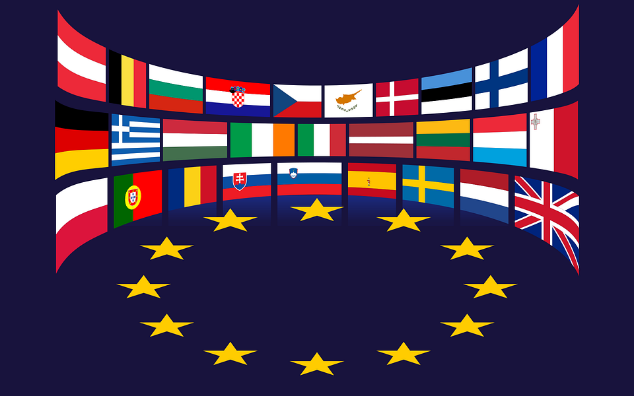 Station 2: Wie funktioniert die EU?Station 3: Auswirkungen der EU auf dein LebenAuswirkungen:__________________________________________________________________________________________________________________________________________________________________________________________________________________________________________________________________________Auswirkungen:__________________________________________________________________________________________________________________________________________________________________________________________________________________________________________________________________________Auswirkungen:__________________________________________________________________________________________________________________________________________________________________________________________________________________________________________________________________________Station 4: Die Länder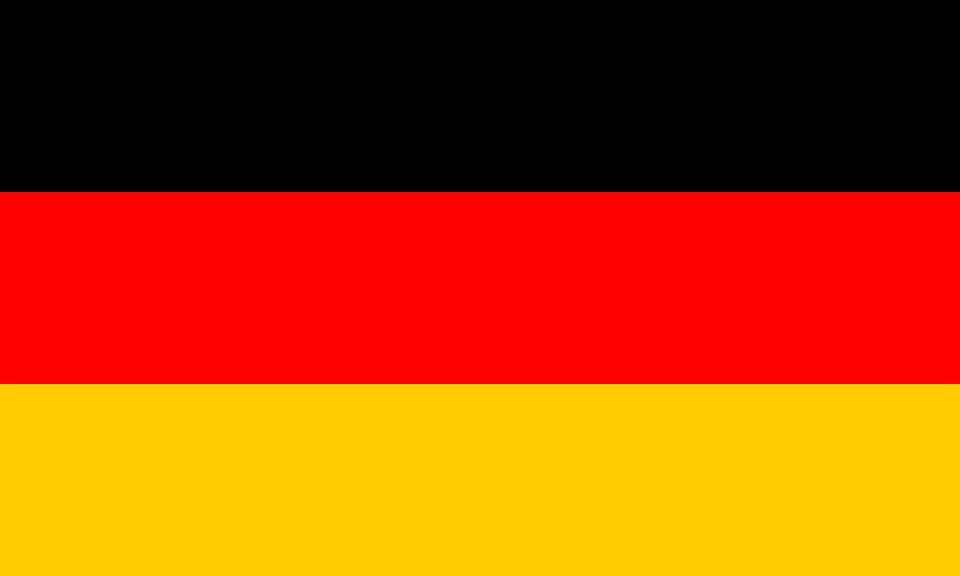 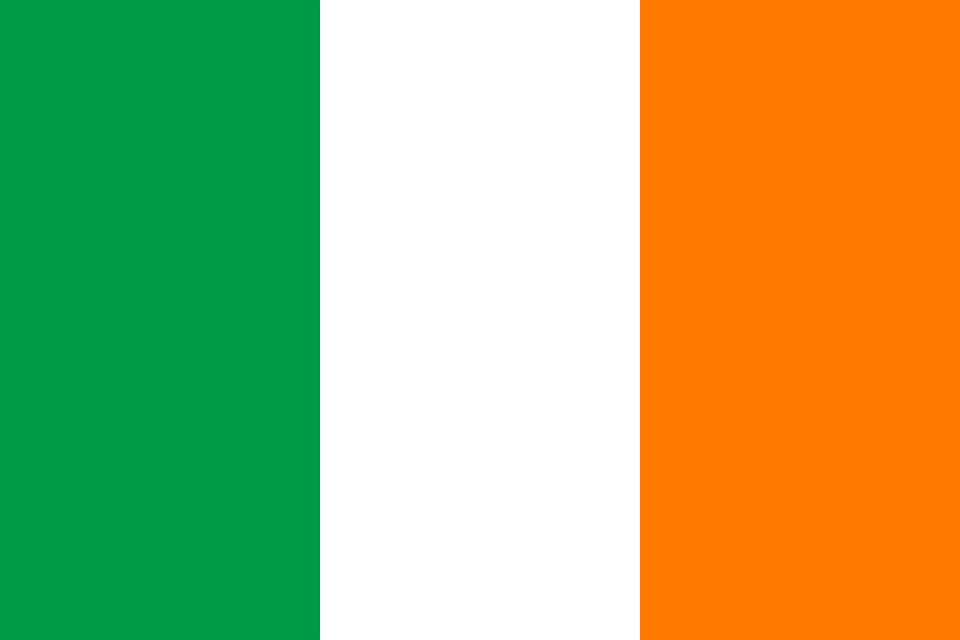 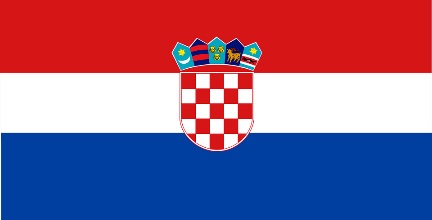 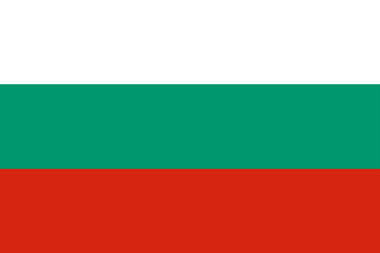 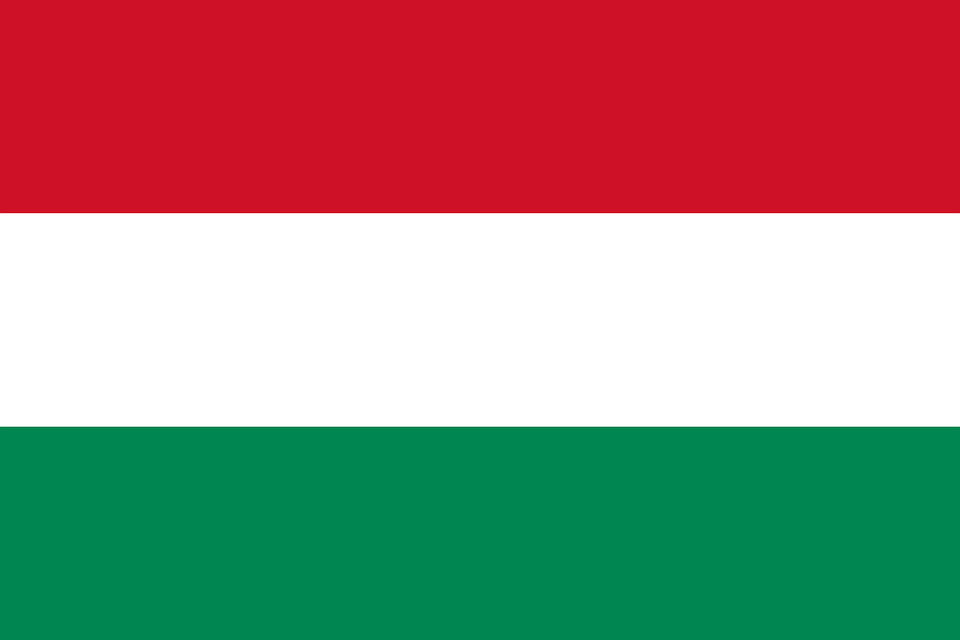 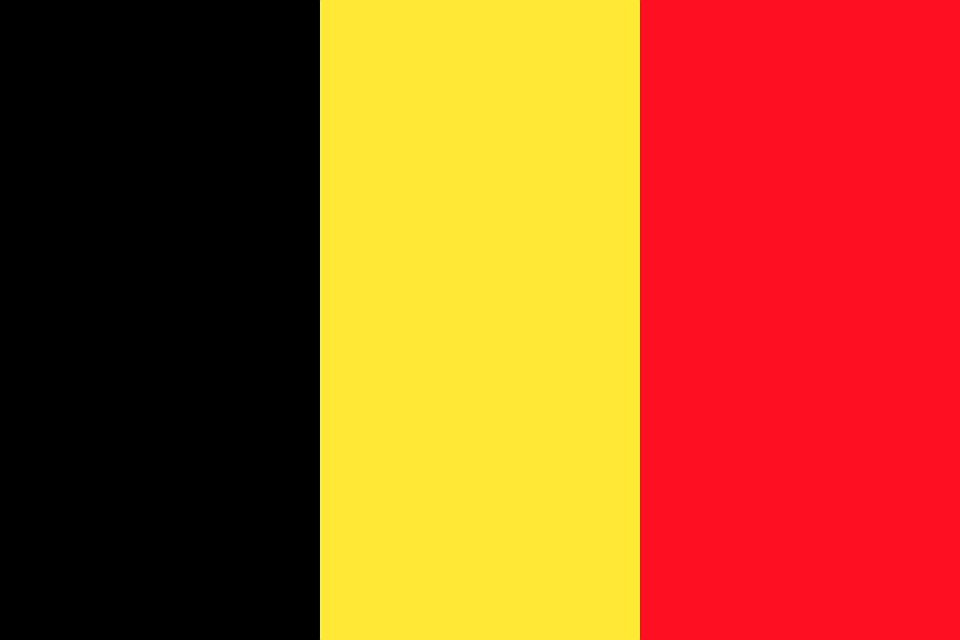 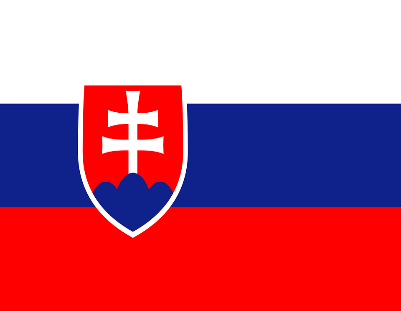 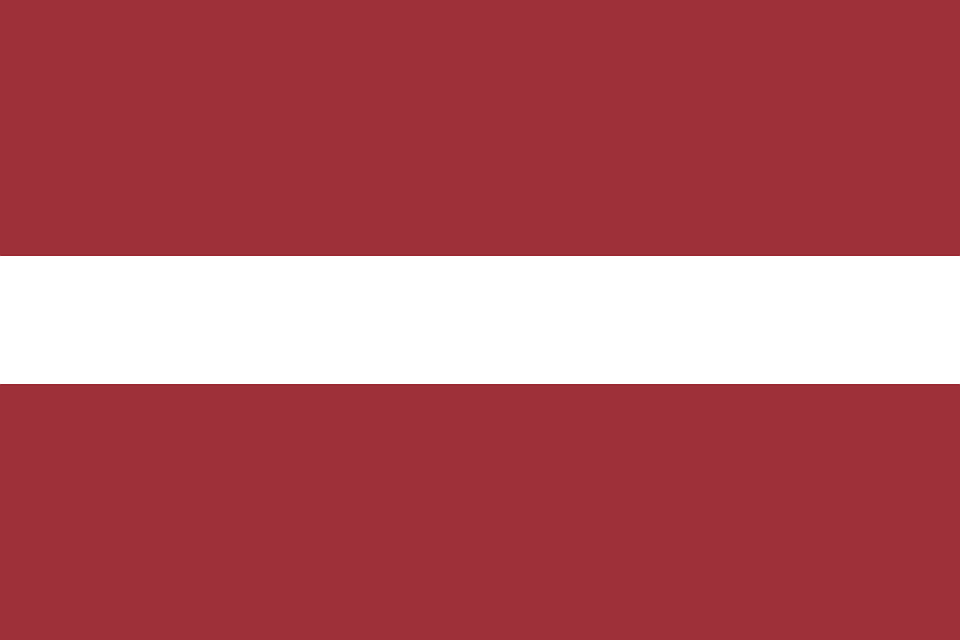 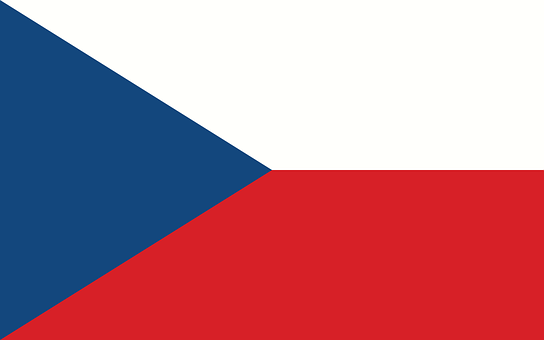 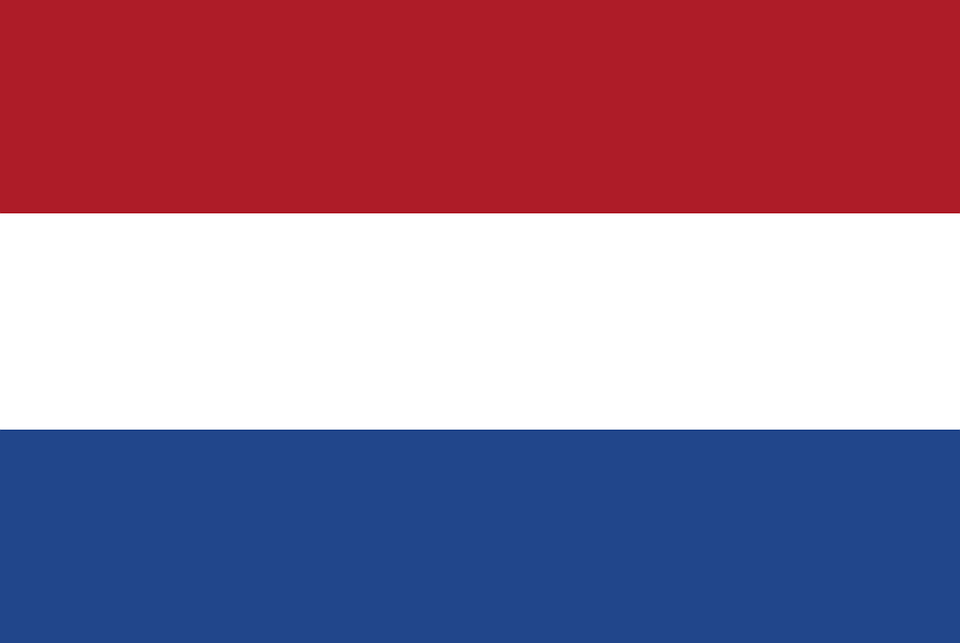 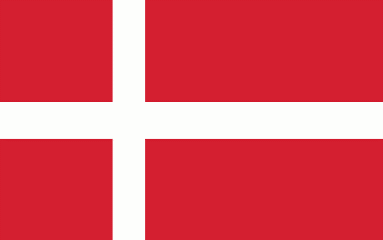 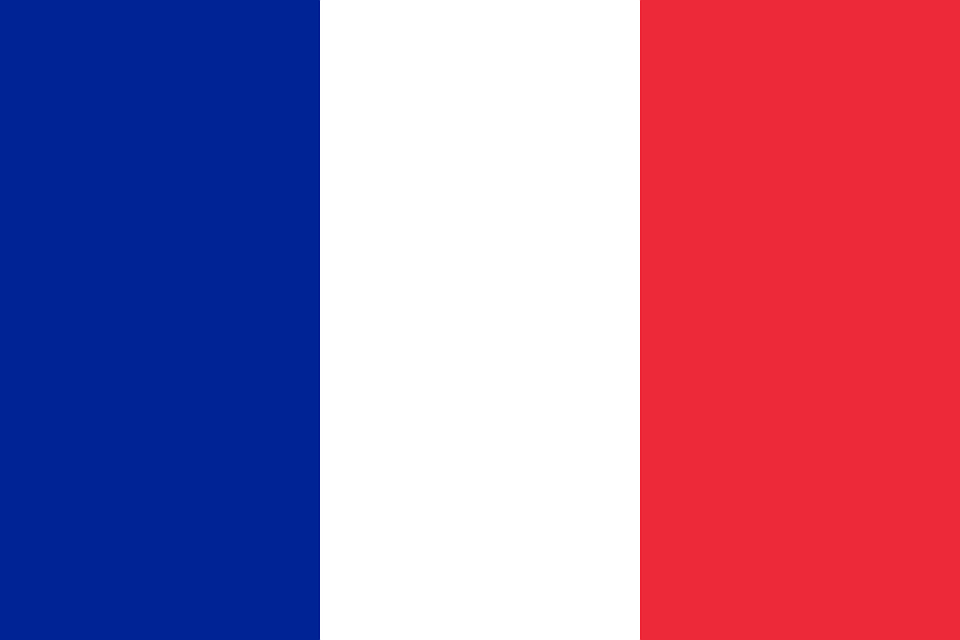 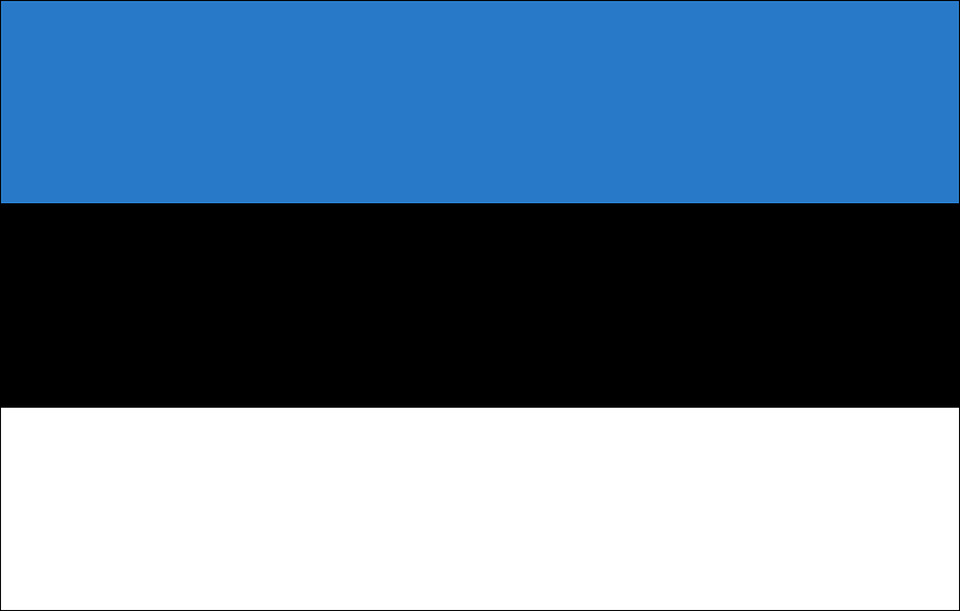 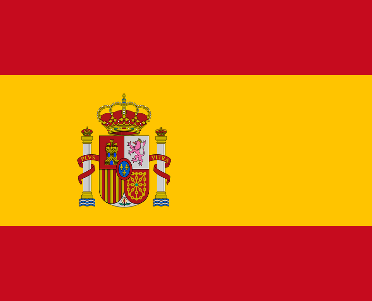 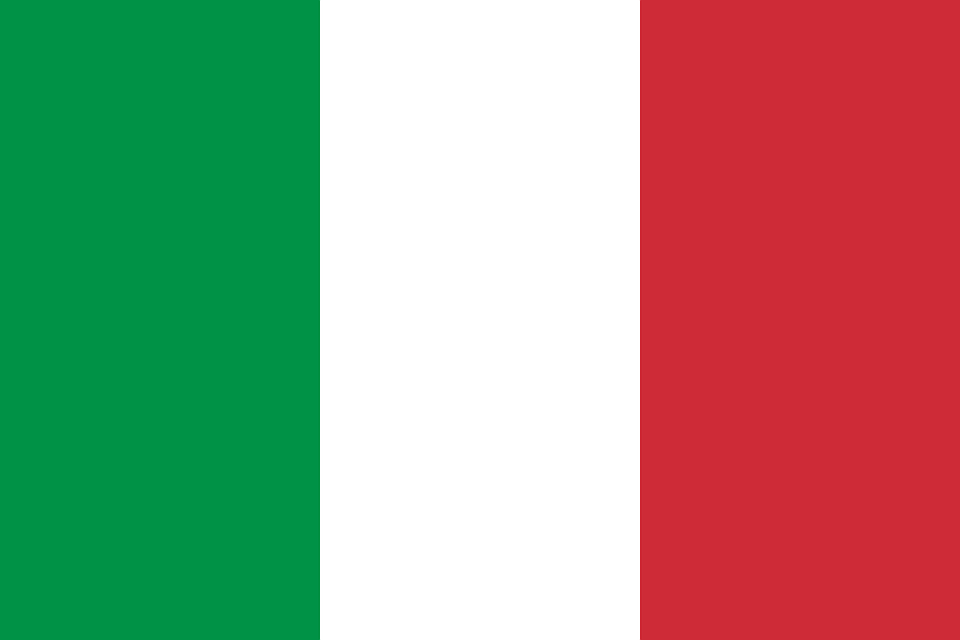 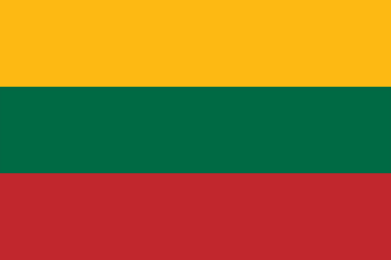 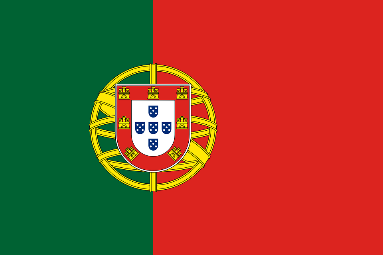 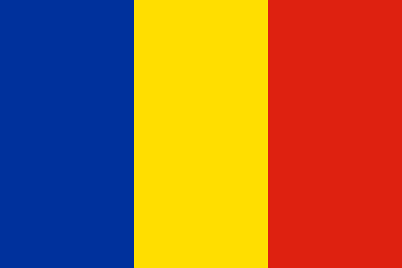 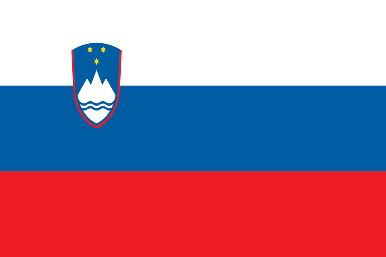 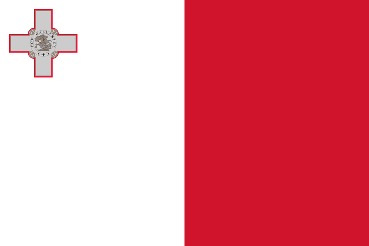 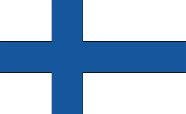 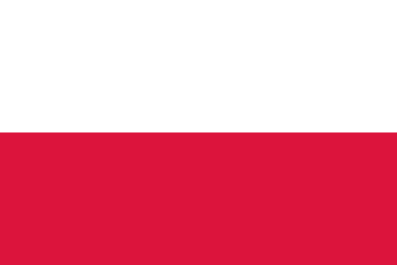 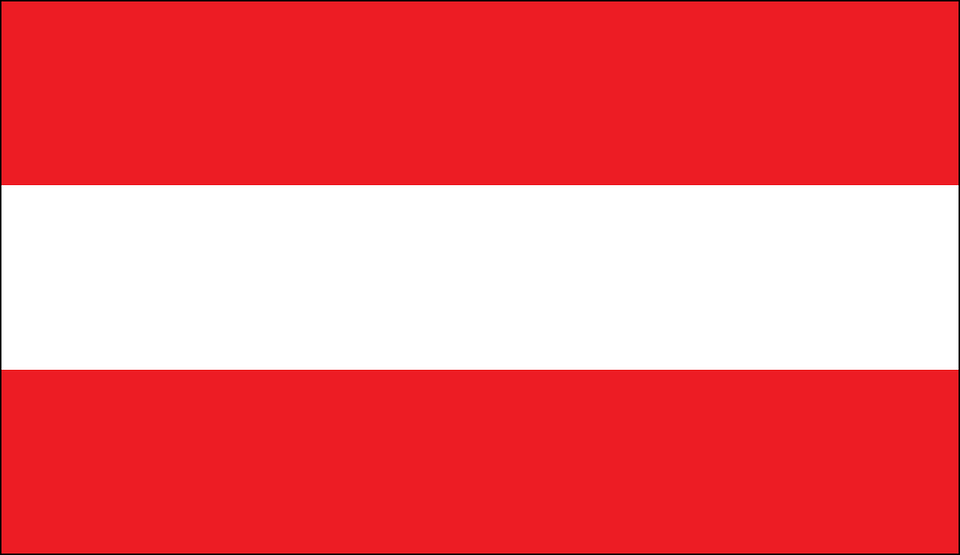 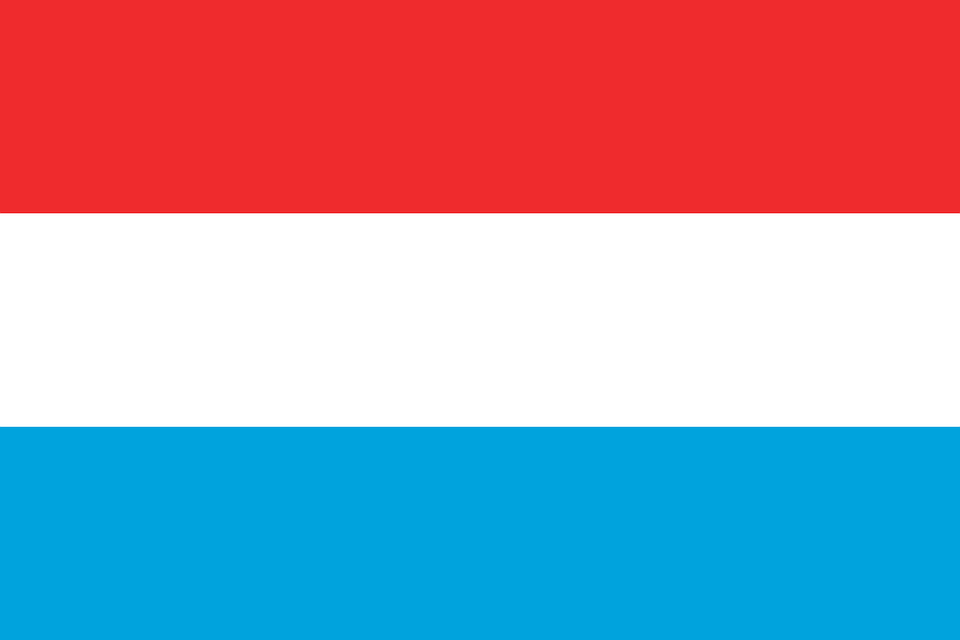 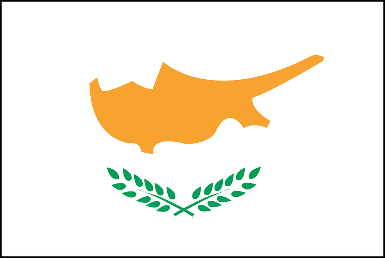 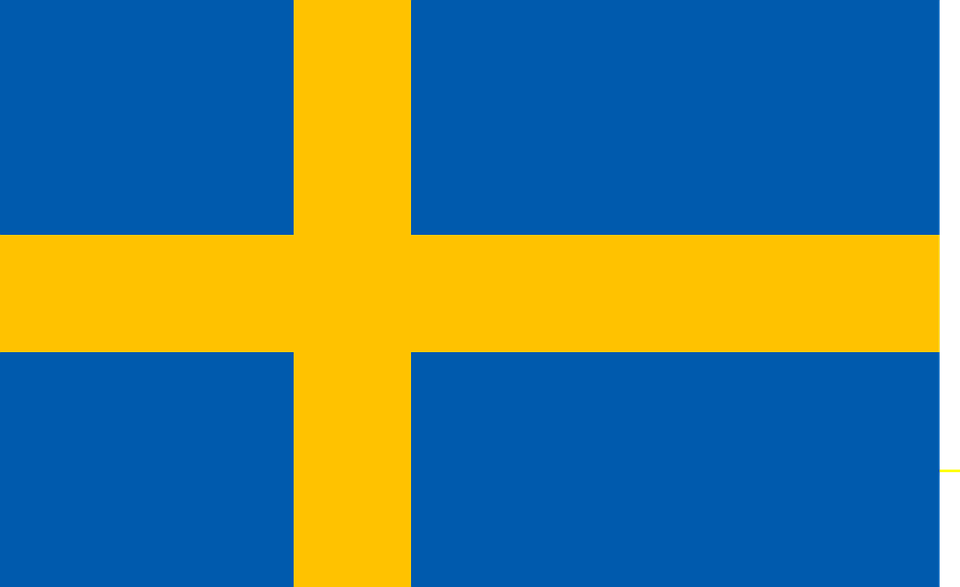 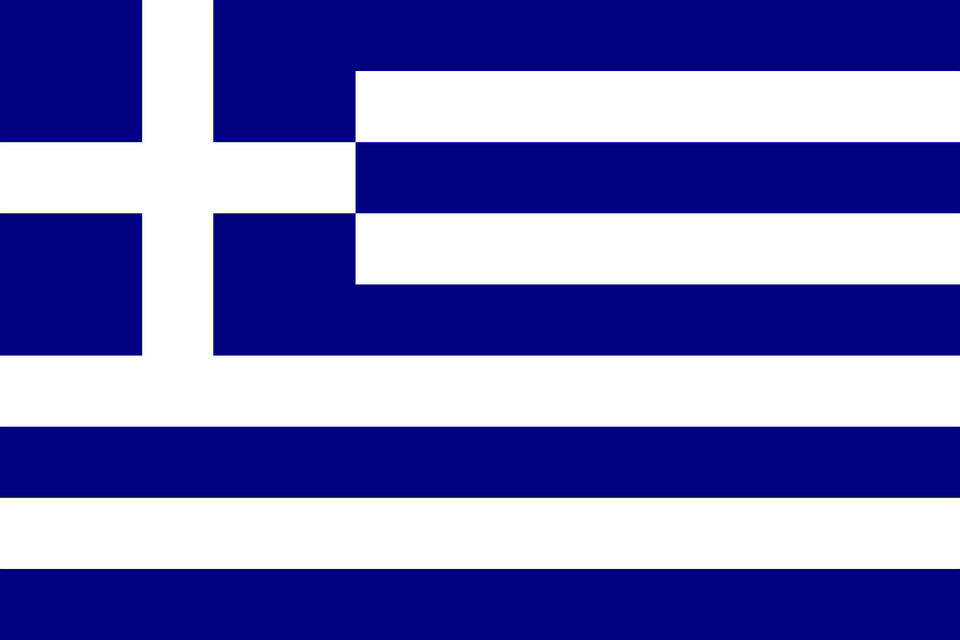 Station 5: Der gemeinsame europäische MarktEs war ein wichtiges Ziel der EU einen gemeinsamen ______________________ zu schaffen. Das bedeutet, dass Personen, Waren und Dienstleistungen in der EU frei und ohne besondere Kontrollen über die __________________ gelangen. Man spricht von den vier Freiheiten der Europäischen Union. Dadurch ist der Handel viel unkomplizierter geworden.Unternehmen sehen in dem Binnenmarkt eine große Chance. So könne sie ihre Waren und ____________________ in allen EU-Ländern anbieten. Das Angebot an Gütern steigt in den einzelnen Ländern, dadurch gibt es auch mehr _______________________ für Unternehmen.Die vier ____________________ der EU sind: Freier Dienstleistungsverkehr, freier Kapitalverkehr, freier Personenverkerh und freier Warenverkehr. Freier ___________________________ bedeutet, dass Unternehmen ihre Dienste in allen Mitgliedsstaaten anbieten dürfen.Freier __________________________ bedeutet, dass EU-Bürger/innen ihr Geld in allen Mitgliedsstaaten anlegen können.Freier __________________________ bedeutet, dass es an den Binnengrenzen keine Personenkontrollen gibt.Freier ___________________________ bedeutet, dass innerhalb des europäischen Binnenmarkes keine Zölle auf Waren eingehoben werden.fügenStation 6: LänderjournalLand:						   Hauptstadt:Station 7: ForschungsaufgabeWelche Staaten streben derzeit einen EU-Beitritt an?_______________________________________________________________________________________________________________________________________________________________________________________________________________________________________________________________________________________________________Finde heraus was zur Schuldenkrise Griechenlands 2010 führte!_______________________________________________________________________________________________________________________________________________________________________________________________________________________________________________________________________________________________________Was sind mögliche Folgen des Brexit?_______________________________________________________________________________________________________________________________________________________________________________________________________________________________________________________________________________________________________Station 8: Arbeitsfelder der EUEinwohner:Fläche:Sprache(n):Währung:NaturraumLandschaften:Pflanzen:Tiere:Längster Fluss:Höchster Berg:Flagge:WirtschaftLandwirtschaftliche Produkte:Bergbauprodukte:Industrieprodukte:EssenLebensmittel:Nationalgerichte: